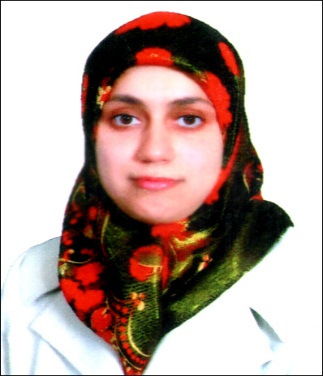                Zainab Ridha Hammoodi Aljwaidالايمــــــــــــــــــــــــــــــــــــــــــــــيل :dr.zainabrihda@gmail.com               مكان العمــــــــــــل :        جامعة بابل – كلية الفنون الجميلة -  قسم التصميمالتـــــــــــــــــــــــخصص :       فلسفة التربية التشكيليةاللقب العــــــــلمي :        أستاذ مساعد دكتورالشـــــــــــــــــــــــــــــــــــــــــــــــــهادة :        دكتوراهالمعرض السنوي لكلية الفنون الجميلة عام 2005المعرض السنوي لكلية الفنون الجميلة عام 2006 المعرض السنوي لكلية الفنون الجميلة عام 2012معرض معاناة المرأة في كلية الفنون الجميلة جامعة بابل 2010 معرض مجموعة السلام في زاخو 2013 ورشة عمل للتدريب على الرسم من على وجوه الاطفال 2016معرض الفنون التشكيلية لأساتذة كلية الفنون الجميلة (11) 2017 معرض لفن الخط العربي والفنون التشكيلية لأساتذة وطلبة الكلية (معرض لون وحرف2017)المعرض السنوي لأساتذة كلية الفنون الجميلة (الدورة 12 / 2019) المؤتـــــــــــــــــمـرات : المؤتمر العلمي الثاني لكلية التربية الاساسية (خطاب الفن واللغة في مواجهة الإرهاب    الفكري                                       المؤتمر الثاني للفنون التطبيقية /   كلية الفنون التطبيقية ( الفن والتكنولوجيا . تحولات الابداع)                      المؤتمر الثالث للفنون التطبيقية /   كلية الفنون التطبيقية ( اهوارنا ... ثقافتنا  ).المؤتمر الاول لكلية الفنون الجميلة / جامعة البصرة / قسم الفنون المسرحية ( البحوث التجريبة  ودورها في المجتمع )1. تداعيات الارهاب وانعكاساته على اعمال الفنان ابراهيم النقاش.  2. تقويض القيم الجمالية في الفن الشعبي.3. بناء اداة لتقويم مشاريع قسم الفنون التطبيقية.4. الابعاد الفكرية والجمالية للمحاكاة في الفن الكرافيتي.5. التَوظِيف التِقَني لخِطاب البَصر في الفن المرئي (تَجارب عراقية مُعاصرة)                                 (بحث مشترك)6. مظاهِر التَفاعل الإيكولوجي لِسياق المُجتمع في إنتاج الموروث الثَقافي (الهَوية الفَنية لِبيئة أهوار العراق) (بحث مشترك). 7. تداخل الاجناس الادبية في خطاب هوية الفن (حدود الأفق وتحولات الكتابة).                                   (بحث مشترك).     8. بناء أداة لتقويم مشاريع طلبة قسم التصميم.9. التحولات الفكرية والجمالية للمحاكاة في الفن الگرافيتي. 10. خطاب الفكر الابداعي ما بين سيرة المولى ابى الفضل العباس (عليه السلام) والتطور    العمراني للعتبة.11. المادي والروحي للفَناء في مَقولات الإمام علي (عَلَيهِ السَّلام) والتَصوير الإسلامي        (التشبيه في الصورة الفَنيِة أنموذجاً).الندوة العلمية السادسة لقسم الحاسوب في جامعة بغداد- كلية التربية للبنات                                    والموسومة بـ(الانسانيات الرقمية) تحت عنوان (الكتاب الالكتروني) ندوة الخط المباشر (Online Webinar) بعنوان (مجتمع المعرفة والتنمية المستدامة في العالم العربي) بتاريخ 7- يوليو- 2020 – من الفهرس العربي الموحد (منصة الخدمات المعرفية العربية).ندوة الخط المباشر (Online Webinar) بعنوان (رحلة الكتاب بين بين المؤلف والناشر والقارئ) بتاريخ 20- يوليو- 2020 – من الفهرس العربي الموحد (منصة الخدمات المعرفية العربية).ندوة جامعة المثنى – كلية الهندسة – وحدة التعليم المستمر بعنوان (توظيف الخط العربي في التصميم الداخلي) بتاريخ 2 – 7 – 2020. ندوة افتراضية بعنوان (تدفـق مصـادر المعلومـات الرقميـة فـي ظـل الأزمـات: جائحة كورونا نموذجاً) بتاريخ 7 سبتمبر 2020- مؤسسة محمد بن راشد آل مكتوم للمعرفة، بالتعاون مع مركز الفهرس العربي الموحد والاتحاد العربي للمكتبات والمعلومات.الدورة الالكترونية الموسومة (انشاء وإدارة اعمال اللجان الامتحانية الالكترونية) قسم تقنيات الأجهزة الطبية في المعهد التقني بابل – للفترة من (5-7/ 7/ 2020) من منصة Google Classroom.ندوة افتراضية بعنوان (تدفق مصادر المعلومات الرقمية في ظل ازمة الازمات: جائحة كورونا نموذجاً) بتأريخ 7- سبتمبر – 2020- مؤسسة محمد بن راشد آل مكتوم للمعرفة بالتعاون مع الاتحاد العربي للمكتبات والمعلومات ومركز الفهرس العربي الموحد.  ندوة الخط المباشر (Online Webinar) بعنوان (المكتبات المدرسية ومراكز مصادر التعلم: تجارب عربية رائدة) بتاريخ 20 - أكتوبر- 2020 – من الفهرس العربي الموحد (منصة الخدمات المعرفية العربية).الورشة الالكترونية المعنونة (العباس نبراس الإباء والايثار) – المكتبة النسوية – قسم الشؤون الفكرية والثقافية – العتبة العباسية المقدسة- 13 / 9 / 2020.الورشة الالكترونية المعنونة (رجال حول الحسين عليه السلام) – المكتبة النسوية – قسم الشؤون الفكرية والثقافية – العتبة العباسية المقدسة- 20 / 9 / 2020.ورشة تحت عنوان (دور الاعلام السمعي في إدارة الازمات الطارئة جائحة كورونا انموذجاً) جامعة الكفيل – جامعة العميد – 15 / 8 / 2020. عضو اللجنة العلمية لمؤتمر إسطنبول الدولي الخامس للعلوم الاجتماعية والإنسانية الموسوم (تكامل الفكرة وواقع التطبيق) - جامعة تكريت الحكومية بالتعاون مع مؤسسة كوبرو التعليمية التركية –28أيلول – 1 تشرين الأول - 2020. عضو اللجنة العلمية - مجلة جيل العلوم الإنسانية والاجتماعية – مركز جيل البحث العلمية- لبنان.(مُحكم) في المجلة الأكاديمية للأبحاث والنشر العلمي (AJRSP)- Academic Journal of Research and Scientific Publishing –السالمية – الكويت.(مُحكم) في المجلة العربية للعلوم ونشر الابحاث (AJSRP) Arab Journal of Sciences & Research Publishing) /) المركز القومي للبحوث / غزة / فلسطين.  عضو هيئة التحكيم في المجلة الإلكترونية الشاملة متعددة التخصصات (EIMJ) – المملكة الاردنية الهاشمية.(مُحكم) في المجلة العربية للنشر العلمي ((Arab Journal for Scientific Publishing- المملكة الأردنية الهاشمية.عضو هيئة التحرير ومقيم – مجلة العلوم الحديثة والتراثية – السويد. (محرر مساعد) في مجلة روافد للدراسات والأبحاث العلمية في العلوم الاجتماعية والإنسانية - المركز الجامعي بلحاج بوشعيب عين تيموشنت – الجزائر.(مُراجع) في مجلة روافد للدراسات والأبحاث العلمية في العلوم الاجتماعية والإنسانية - المركز الجامعي بلحاج بوشعيب عين تيموشنت – الجزائر.(محرر مساعد) في مجلة أبعــاد – مخبر الابعاد القيمية - جامعة محمد بن أحمد وهرن 2- الجزائر.(مُراجع) في مجلة أبعــاد – مخبر الابعاد القيمية - جامعة محمد بن أحمد وهرن 2- الجزائر. (مُراجع) في مجلة آفاق للعلوم - جامعة زيان عاشور الجلفة - الجزائر.(مُراجع) مجلة أكاديميا للدراسات السياسية - جامعة حسيبة بن بوعلي شلف – مخبر اصلاح السياسات العربية في ظل تحديات العولمة – الجزائر.(مُراجع) في مجلة أيقونات للدراسات اللسانية والنقدية المعاصرة – الجزائر.(مُراجع) في مجلة آفاق علمية – المركز الجامعي لتمنراست - الجزائر.(مُراجع) في مجلة جماليات - مختبر الجماليات البصرية في الممارسات الفنية الجزائرية جامعة عبد الحميد ابن باديس مستغانم - الجزائر.(محرر مساعد) في مجلة الحوار الثقافي- مخبر حوار الحضارات، التنوع الثقافي وفلسفة السلم - جامعة ابن باديس مستغانم – الجزائر.(مُراجع) في مجلة الحوار الثقافي- مخبر حوار الحضارات، التنوع الثقافي وفلسفة السلم - جامعة ابن باديس مستغانم – الجزائر.(مُراجع) في مجلة العلامة - مُخبر اللسانيات النصية وتحليل الخطاب - كلية الآداب واللغات - جامعة قاصدي مرباح ورقلة – الجزائر.(محرر مساعد) في مجلة العلامة - مُخبر اللسانيات النصية وتحليل الخطاب - كلية الآداب واللغات - جامعة قاصدي مرباح ورقلة – الجزائر.(مُراجع) في مجلة التغير الاجتماعي- جامعة محمد خيضر بسكرة - مخبر التغيير الاجتماعي والعـــلاقــات العـــامــة فــي الجـــزائــر -الجزائر.(محرر مساعد) في المجلة المغاربية للدراسات التاريخية والاجتماعية – فريق البحث لمخبر الجزائر تاريخ ومجتمع في الحديث والمعاصر - جامعة جيلالي اليابس سيدي بلعباس - الجزائر.(مُراجع) في المجلة المغاربية للدراسات التاريخية والاجتماعية – فريق البحث لمخبر الجزائر تاريخ ومجتمع في الحديث والمعاصر - جامعة جيلالي اليابس سيدي بلعباس - الجزائر.(مُراجع) في مجلة لغة كلام – مختبر اللغة والتواصل - المركز الجامعي أحمد زبانة بغليزان - الجزائر.(مُراجع) في مجلة العلوم الانسانية لجامعة أم البواقي - جامعة العربي بن المهيدي أم البواقي – الجزائر.(مُراجع) في مجلة العبر للدراسات التاريخية والاثرية في شمال افريقيا - جامعة ابن خلدون تيارت - الجزائر.(محرر مساعد) في مجلة العبر للدراسات التاريخية والاثرية في شمال افريقيا - جامعة ابن خلدون تيارت - الجزائر.(محرر مساعد) في مجلة قضايا الادب -مخبر قضايا الأدب المغاربي- جامعة البويرة - الجزائر.(مُراجع) في مجلة احالات -معهد الآداب واللّغات - المركز الجامعي لمغنية -الجزائر.(مُراجع) في مجلة العلوم الإنسانية - كلية العلوم الإنسانية والعلوم الإسلامية جامعة وهران 1 أحمد بن بلة - الجزائر.(محرر مساعد) في مجلة (Ex Professo) - جامعة الوادي -الجزائر.(مراجع) في مجلة (Ex Professo) - جامعة الوادي -الجزائر.(محرر مساعد) في مجلة Revue LAROS - جامعة محمد بن أحمد وهرن 2 -الجزائر.(محرر مساعد) في مجلة دراسات لسانية - جامعة البليدة 2- الجزائر.(مُراجع) في مجلة دراسات لسانية -   جامعة البليدة 2- الجزائر.(مُراجع) في مجلة قرطاس الدراسات الحضارية والفكرية - جامعة أبو بكر بلقايد تلمسان- الجزائر.(ُمُراجع) في مجلة التراث - مخبر جمع دراسة وتحقيق مخطوطات المنطقة وغيرها-جامعة زيان عشور الجلفة - الجزائر. (مُحرر مساعد) في مجلة التراث - مخبر جمع دراسة وتحقيق مخطوطات المنطقة وغيرها-جامعة زيان عشور الجلفة - الجزائر.(محرر مساعد) في مجلة دراسات في علم الارطوفوبيا وعلم النفس العصبي- جامعة البويرة - الجزائر.(محرر مساعد) في مجلة المقال - مديرية النشر- جامعة 20أوت 1955سكيكدة - الجزائر.(محرر مساعد) في مجلة العلوم الاجتماعية - جامعة عبد الحميد بن باديس- مستغانم – الجزائر. (مُراجع) في مجلة العلوم الاجتماعية - جامعة عبد الحميد بن باديس- مستغانم – الجزائر. (محرر مساعد) في مجلة مقاليد – مخبر النقد ومصطلحاته بكلية الآداب واللغات – جامعة قاصدي مرباح ورقلة – الجزائر. (مُراجع) في مجلة مقاليد – مخبر النقد ومصطلحاته بكلية الآداب واللغات – جامعة قاصدي مرباح ورقلة – الجزائر.  (مُراجع) في مجلة تنوير للدراسات الأدبية والإنسانية - جامعة زيان عشور الجلفة – الجزائر. (محرر مساعد) في مجلة تنوير للدراسات الأدبية والإنسانية - جامعة زيان عشور الجلفة – الجزائر.(محرر مساعد) في مجلة العربية – مخبر علم تعليم العربية بالمدرسة العليا للأساتذة بوزريعة الجزائر– الجزائر. (مُراجع) في مجلة العربية – مخبر علم تعليم العربية بالمدرسة العليا للأساتذة بوزريعة الجزائر– الجزائر.(مُراجع) في مجلة الميدان للدراسات الرياضية والاجتماعية والإنسانية - جامعة زيان عشور الجلفة – الجزائر. (محرر مساعد) في مجلة الميدان للدراسات الرياضية والاجتماعية والإنسانية - جامعة زيان عشور الجلفة – الجزائر. (محرر مساعد) في مجلة آفاق فكرية – مخبر دراسات الفكر الاسلامي-كلية العلوم الاجتماعية والانسانية -جامعة جيلالي اليابس سيدي بلعباس – الجزائر.(مُراجع) في مجلة آفاق فكرية - مخبر دراسات الفكر الاسلامي-كلية العلوم الاجتماعية والانسانية -جامعة جيلالي اليابس سيدي بلعباس – الجزائر.(مُراجع) في مجلة الجامع في الدراسات النفسية والعلوم التربوية – مخبر المهارات الحياتية – جامعة محمد بوضياف المسيلة – الجزائر. (محرر مساعد) في مجلة الباحث – المدرسة العليا للأساتذة بوزريعة – الجزائر.(مراجع) في مجلة دراسات إنسانية واجتماعية – جامعة محمد بن أحمد وهرن 2 – الجزائر.(محرر مساعد) في مجلة تطوير –مخبر تطوير للبحث في العلوم الاجتماعية والإنسانية – جامعة طاهر مولاي سعيدة– الجزائر.(مراجع) في مجلة تطوير –مخبر تطوير للبحث في العلوم الاجتماعية والإنسانية – جامعة طاهر مولاي سعيدة– الجزائر.(مُراجع) في مجلة آفاق سينمائية – مختبر فهرس الأفلام الثورية في السينما الجزائرية – جامعة وهران 1 احمد بن بلة– الجزائر. (محرر مساعد) في مجلة العلوم الإنسانية والاجتماعية journal of human and social sciences -جامعة خميس مليانة - الجزائر. (مراجع) في مجلة اشكالات في اللغة والادب - المركز الجامعي لتمنراست– الجزائر.(مُحرر مساعد) في مجلة طبنة للدراسات العلمية الاكاديمية – المركز الجامعي الشهيد سي الحواس – بريكة –الجزائر.(مُراجع) في مجلة طبنة للدراسات العلمية الاكاديمية – المركز الجامعي الشهيد سي الحواس – بريكة –الجزائر.(مُراجع) في مجلة الإبراهيمي للآداب والعلوم الإنسانية – جامعة برج بوعريريج – الجزائر.(مُراجع) في مجلة التعليمية - كلية الآداب واللغات والفنون - جامعة جيلالي اليابس سيدي بلعباس - الجزائر.(مُراجع) في مجلة العمدة في اللسانيات وتحليل الخطاب – كلية الآداب واللغات - جامعة محمد بوضياف - المسيلة -الجزائر. (مُراجع) في مجلة سوسيولوجيا للدراسات والبحوث الاجتماعية - جامعة زيان عشور الجلفة – الجزائر.(مُراجع) في مجلة رفوف - الجـامعـة الإفريقية أحمد دراية أدرار / كلية الآداب واللغات / مخبر المخطوطات الجزائرية في إفريقيا / الجزائر.(مُراجع) في المجلة الجزائرية للأبحاث والدراسات - جامعة محمد الصديق بن يحيى جيجل - الجزائر.(مُراجع) في مجلة منتدى الأستاذ– المدرسة العليا للأساتذة الآداب والعلوم الانسانية - قسنطينة – الجزائر.(مُراجع) في مجلة تمثلات - مخبر التمثلات الفكرية والثقافية - كلية اللغات والآداب - جامعة مولود معمري تيزي وزو- الجزائر.(مُراجع) في مجلة الانسان والمجال - معهد العلوم الإنسانية والاجتماعية - المركز الجامعي بالبيض - الجزائر.(مُراجع) في مجلة مقاربات فلسفية - مخبر الفلسفة والعلوم الإنسانية - شعبة الفلسفة - جامعة عبد الحميد بن باديس- مستغانم- الجزائر.(مراجع) في مجلة متون – كلية العلوم الاجتماعية والانسانية - جامعة طاهر مولاي سعيدة – الجزائر.(محرر مساعد) في المجلة الجزائرية للأبحاث والدراسات - جامعة محمد الصديق بن يحيى جيجل - الجزائر.(محرر مساعد) في المجلة الجزائرية للدراسات التاريخية والقانونية - المركز الجامعي بتندوف - الجزائر.(مراجع) في المجلة الجزائرية للدراسات التاريخية والقانونية - المركز الجامعي بتندوف - الجزائر.(مراجع) في مجلة منبر التراث الأثري - مخبر التراث الأثري وتثمينه - جامعة أبو بكر بلقايد تلمسان - الجزائر.(مراجع) في المجلة التاريخية الجزائرية - مخبر الدراسات والبحث في الثورة الجزائرية - جامعة محمد بوضياف بالمسيلة - الجزائر.(مراجع) في مجلة البحوث والدراسات الانسانية - جامعة 20 أوت 1955 سكيكدة -الجزائر.  (مراجع) في مجلة المقدمة للدراسات الانسانية والاجتماعية - كلية العلوم الإنسانية والاجتماعية - جامعة باتنة 1 الحاج لخضر -الجزائر.(مراجع) في مجلة التنمية وإدارة الموارد البشرية -  جامعة البليدة 2- الجزائر.(مراجع) في مجلة المعارف للبحوث والدراسات التاريخية -  جامعة الوادي - الجزائر.(مراجع) في مجلة مقامات - معهد الآداب واللغات - المركز الجامعي لأفلو - الجزائر.(مُراجع) في مجلة علوم اللغة العربية وآدابها (JALSL)- كلية الآداب واللغات - جامعة الشهيد حمة لخضر - الوادي- الجزائر.(مراجع) في مجلة دراسات فنية – الجزائر.(محرر مساعد) في مجلة دراسات فنية – الجزائر.(مراجع) في مجلة Aleph – جامعة الجزائر 2 – الجزائر.(مراجع) في مجلة حوليات الآداب واللغات – كلية الآداب واللغات - جامعة محمد بوضايف المسيلة – الجزائر.(مراجع) في مجلة الآداب - قسم الآداب واللغة العربية - كلية الآداب واللغات - جامعة منتوري قسنطينة- الجزائر.(مراجع) في ( Algerian Journal of Human and Social Sciences) - الجزائر.(مراجع) في مجلة مدارات للعلوم الاجتماعية والإنسانية - المركز الجامعي لغيليزان - الجزائر.(مراجع) في مجلة الأثر للدراسات النفسية والتربوية جامعة الجيلالي بونعامة خميس مليانة - الجزائر.(مراجع) في مجلة حوليات جامعة قالمة للعلوم الاجتماعية والإنسانية - جامعة 8 ماي 1945 قالمة - الجزائر.(مراجع) في مجلة كلية الآداب والعلوم الإنسانية والاجتماعية – كلية الآداب واللغات –  جامعة محمد خيدر بسكرة– الجزائر.(مراجع) في مجلة الاتصال والصحافة La revue de la Communication et du Journalisme– المدرسة الوطنية العليا للصحافة وعلوم الإعلام – الجزائر.(مراجع) في مجلة اللسانيات التطبيقية – جامعة الجزائر 2 – الجزائر.(مراجع) في مجلة بدايات – جامعة عمار ثليجي الأغواط – الجزائر.(مراجع) في مجلة الحقوق والحريات – جامعة محمد خيدر بسكرة – الجزائر.(محرر مساعد) في ( Algerian Journal of Human and Social Sciences) - الجزائر.(مراجع) في مجلة العمارة وبيئة الطفل – جامعة باتنة 1 الحاج لخضر – الجزائر.(محرر مساعد) في مجلة العمارة وبيئة الطفل – جامعة باتنة 1 الحاج لخضر – الجزائر.مجلة روافد للدراسات والأبحاث العلمية في العلوم الاجتماعية والإنسانية - المركز الجامعي بلحاج بوشعيب عين تيموشنت – الجزائر.مجلة نابو للبحوث والدراسات – جامعة بابل – كلية الفنون الجميلة – جمهورية العراق.مجلة جماليات - مختبر الجماليات البصرية في الممارسات الفنية الجزائرية جامعة عبد الحميد ابن باديس مستغانم - الجزائر.مجلة الموروث – كلية الأدب العربي والفنون - جامعة عبد الحميد بن باديس - مستغانم - الجزائر.مجلة التغير الاجتماعي- جامعة محمد خيضر بسكرة - مخبر التغيير الاجتماعي والعـــلاقــات العـــامــة فــي الجـــزائــر -الجزائر.مجلة العلوم الإنسانية - كلية العلوم الإنسانية والعلوم الإسلامية جامعة وهران 1 أحمد بن بلة - الجزائر.المجلة العربية للعلوم ونشر الابحاث (AJSRP) Arab Journal of Sciences & Research Publishing) /) المركز القومي للبحوث / غزة / فلسطين. مجلة العلوم الانسانية لجامعة أم البواقي - جامعة العربي بن المهيدي أم البواقي – الجزائر.مجلة فنون البصرة –كلية الفنون الجميلة – جامعة البصرة – العراق.مجلة لغة كلام – مختبر اللغة والتواصل - المركز الجامعي أحمد زبانة بغليزان - الجزائر.مجلة احالات -معهد الآداب واللّغات - المركز الجامعي لمغنية -الجزائر.مجلة التراث - مخبر جمع دراسة وتحقيق مخطوطات المنطقة وغيرها-جامعة زيان عاشور الجلفة - الجزائر.مجلة قرطاس الدراسات الحضارية والفكرية - جامعة أبو بكر بلقايد تلمسان- الجزائر.مجلة الجامع في الدراسات النفسية والعلوم التربوية – مخبر المهارات الحياتية – جامعة محمد بوضياف المسيلة – الجزائر.مجلة العربية – مخبر علم تعليم العربية بالمدرسة العليا للأساتذة بوزريعة الجزائر– الجزائر.مجلة دراسات إنسانية واجتماعية – جامعة محمد بن أحمد وهرن 2 – الجزائر.مجلة اشكالات في اللغة والادب - المركز الجامعي لتمنراست– الجزائر.مجلة أكاديميا للدراسات السياسية - جامعة حسيبة بن بوعلي شلف – مخبر اصلاح السياسات العربية في ظل تحديات العولمة - الجزائر.مجلة تنوير للدراسات الأدبية والإنسانية - جامعة زيان عشور الجلفة – الجزائر.مجلة طبنة للدراسات العلمية الاكاديمية – المركز الجامعي الشهيد سي الحواس – بريكة –الجزائر.مجلة علوم اللغة العربية وآدابها (JALSL)- كلية الآداب واللغات - جامعة الشهيد حمة لخضر - الوادي- الجزائر.المجلد الخامس- العدد الاول - جوان 2019 بصفة (مساعدو التحرر) في مجلة أبعــاد – مخبر الابعاد القيمية للتحولات الفكرية والسياسية بالجزائر- جامعة محمد بن أحمد وهرن 2- الجزائر. العدد الثاني - المجلد الثالث (العدد السادس) – بصفة (لجنة القراءة والتحكيم) مجلة روافد للدراسات والأبحاث العلمية في العلوم الاجتماعية والإنسانية - المركز الجامعي بلحاج بوشعيب عين تيموشنت – الجزائر.المجلد الخامس- العدد الاول - 2019 في مجلة جماليات مجلة جماليات - مختبر الجماليات البصرية في الممارسات الفنية الجزائرية جامعة عبد الحميد ابن باديس مستغانم - الجزائر.المجلد الخامس- العدد الثاني - ديسمبر 2019 بصفة (مساعدو التحرر) في مجلة أبعــاد – مخبر الابعاد القيمية للتحولات الفكرية والسياسية بالجزائر- جامعة محمد بن أحمد وهرن 2- الجزائر.المجلد 6- العدد 2 – 2020 - بصفة (لجنة القراءة) - مجلة لغة كلام – مختبر اللغة والتواصل - المركز الجامعي أحمد زبانة بغليزان - الجزائر.العدد التسلسلي - المجلد الرابع - العدد (01) – جوان 2020- بصفة (الهيئة العلمية الاستشارية) من خارج الجزائر- مجلة روافد للدراسات والأبحاث العلمية في العلوم الاجتماعية والإنسانية - المركز الجامعي بلحاج بوشعيب عين تيموشنت – الجزائر.المجلد 6 - العدد 1 – 2020 - مجلة العلوم الاجتماعية - جامعة عبد الحميد بن باديس- مستغانم – الجزائر.المجلد (4) العدد (1) - 2020- في مجلة Ex Professo - جامعة الوادي -الجزائر.المجلد 9- العدد 3-2020- مجلة دراسات إنسانية واجتماعية – جامعة محمد بن أحمد وهرن 2 – الجزائر.المجلد 6 - العدد 1 – جوان 2020 - مجلة آفاق فكرية – مخبر دراسات الفكر الاسلامي-كلية العلوم الاجتماعية والانسانية -جامعة جيلالي اليابس سيدي بلعباس – الجزائر.المجلد 4 - العدد 1 – 2020 - مجلة تنوير للدراسات الأدبية والإنسانية - جامعة زيان عشور الجلفة – الجزائر.المجلد 7 - العدد 9 – العدد التسلسلي 1- جوان - 2020- مجلة تطوير –مخبر تطوير للبحث في العلوم الاجتماعية والإنسانية – جامعة طاهر مولاي سعيدة– الجزائر.المجلد 6- العدد 1 - جوان 2020 بصفة (مساعدو التحرر) في مجلة أبعــاد – مخبر الابعاد القيمية للتحولات الفكرية والسياسية بالجزائر- جامعة محمد بن أحمد وهرن 2- الجزائر.مجلة ميسان للدراسات الاكاديمية- جامعة ميسان – كلية التربية (2015). مجلة جامعة بابل – للعلوم الإنسانية – جامعة بابل وقائع المؤتمر الثاني لكلية الفنون التطبيقية/ الجامعة التقنية الوسطى (2016). مجلة نابو للبحوث والدراسات – جامعة بابل – كلية الفنون الجميلة   مجلة كلية التربية الأساسية للعلوم التربوية والإنسانية- جامعة بابل  مجلة جامعة بابل – للعلوم الإنسانية – جامعة بابل وقائع المؤتمر العلمي الثالث لقطاعية الفنون التطبيقية / الجامعة التقنية الوسطى (2016). وقائع المؤتمر الاول لكلية الفنون الجميلة/ جامعة البصرة (2017).المؤتمر الثالث لكلية الفنون التطبيقية / الجامعة التقنية الوسطى (2018).عضو اللجنة التحضيرية لمهرجان بابل للثقافات والفنون العالمية (الدورة الخامسة)07807343902  -  00964        جمهورية العراقالماجستير / جامعة بابل   / كلية الفنون الجميلة عام  2010الدكتوراه / جامعة بابل   / كلية الفنون الجميلة عام  2019الآداب والعلوم الاجتماعية والإنسانية -الأدب والنظريات الأدبية، الزخرفة والتصميم.                                     1.  ريسيرش كَيت (Researchgate  )                                     2. الباحث العلمي من كَوكَل  Google scholar ) )                                     3. أوركيد  (Orcid  )                                     4. اكاديمي ( Academia )                    	                       5. منصة أريد   ( Arid )                                     6. ريسيرش آيدي  ( Researcherid )                                     7.   موقع( publons )                                     8. موقع (  Researcherid ) 